МОУ СОШ с. БарлыкПо мотивам русской народной сказки «Три медведя»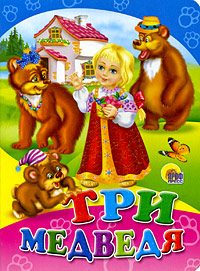 Урок математики. 3 класс.Учитель начальных классов:Хомушку Кара-кыс Каадыровна.Барлык  - 2010.Тема: Умножения на нуль.Цели урока: 	Образовательные: Познакомить с правилом умножения на нуль.Закреплять знание таблицы умножения.Совершенствовать  вычислительные навыки и умение решать задачи.Развивающие:Развивать внимательность и наблюдательность, умение рассуждать, логическое мышление Воспитывающие: Воспитывать бережное отношение к природе, доброе отношение к животным, интерес к народному творчеству.Ход урокаОрганизационный моментНу-ка, юный мой дружок,Ты готов начать урок?Все в порядке на столе?Есть порядок в голове?Сообщение темы и целей урокаЗнай-ка математикВ гости к нам пришел.Таблички - помогайки Он для вас принес.Вы же внимательно на них посмотрите И тему урока сейчас назовите!У людей говорят:«Не шути с огнем!»А нас говорят:«Не шути с нулем!»Устный счетЧтобы названия сказки узнать, вам надо потрудиться, Значения верные найти и не ошибаться 24      59     99    43    6    77     8     6     77     21М – 38+5					Р – 64 Д – 80-3	                           Я – 7*(30-27)И – 72+17 	                          Т – 3*5+36:4Е – (28-10):(9:3)                               В – (36+12) :6Сказка «Три медведя»Жила была девочка. Звали ее Машенька. Пошла она в лес с подружками по грибы да по ягоды. Помогите Маше собрать грибы съедобные, не ядовитые. 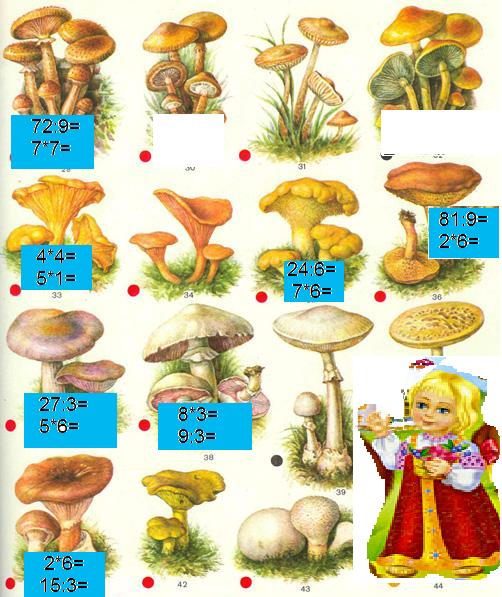 72:9            27:33*2             2*6         24:8             4*4             8*3    7*7             5*6         81:9 15:3            7*6         5*19:3Почему не взяли оставшиеся грибы?- Хоть грибы и ядовитые, их не нужно растаптывать, уничтожать. Почему?- Они украшают лес, ими лечатся животные.              Работа над новым материаломХодила Маша по лесу, ходила да и отстала от  подружек, заблудилась. Пришла она в лесу к домику.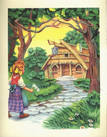 - Как звали медведей?- Михайло Иванович, Настасья Петровна, Мишутка.- Мишутка учится в лесной школе, но иногда он заглядывает в наши учебники. А у нас сегодня на уроке умножения на нуль. Давайте объясним Мишутке это правило и покажем на примерах.Работа с учебниками.Страница 73, №1 (устно).Страница 73, №2 (1,2,3 столбики) – с комментированием.Сделаем выводНастасья Петровна испекла пирожки и разложила по тарелкам. Михайло Иванович получил 18 пирожков, у Настасьи Петровны в 2 раза меньше, чем у Михайлы Ивановича, а у Мишутки на 3 пирожка  меньше чем Настасьи Петровны. Сколько пирожков у Мишутки?ФизкультминуткаМедвежата в чаще жили, Вперевалочку ходили,Головой своей крутилиИ из речки воду пили.А потом они плясали Выше лапы поднимали.Работа над пройденным материаломМишутка сел выполнять домашнее задание и ни как не мог решить задачки, давайте поможем мишутке.Три медведя в лес пошли, и по 6 грибов нашли.Сосчитайте, кто готов, сколько найдено грибов? (3*6=18)Три бельчонка маму-белкуЖдали около дупла.Им на завтрак мама-белка 9 шишек принеслаРазделила на троихСколько каждому из них? (9:3=3) Однажды зверята в школу играли:Делили долго, умножалиОни достали 20 спичекИ дала их пяти лисичкамКак разделяет лисички поровну все спички? (20:5=4)- А можно ли маленьким брать спичка? Чем это опасно?	Настасья Петровна попросила Мишутку слазить на кедр за шишками, чтобы угостить Машу кедровыми орешками. А дерево высокое, шишки далеко, достать их трудно. - Кто-нибудь из вас желает помочь? Смотрите не ошибитесь, ведь можно с дерева упасть.0:15      15+1            15-0          15*0          15*1                  - Знаете ли вы, что кедровый лес – кормилец! Очень любят кедрачи белочки, кедровки, соболь, не отказывается от кедровых орешек и мишка косолапый, знают их вкус и волки. - жира в орешке еще больше, чем в семечке подсолнуха. Славное дерево кедр: и накормит, и заболеть не даст.   - Маша благополучно вернулась домой. Мишутка указал ей дорогу. Чтобы от благодарить медведей, она связала им варежки.  Помогите Мишутке  найти пары варежек.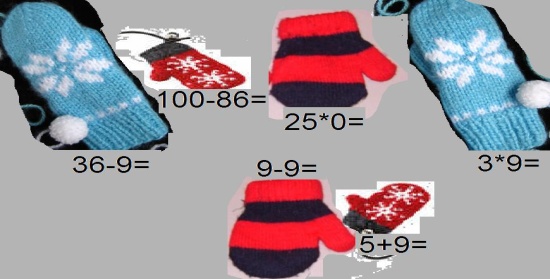 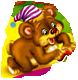 Вот и сказке конец! Кто работал молодец!Итог урокаЧему научились на уроке? - Что нового узнали? Домашнее задание:  стр 73 №4 и №5.